Tržaška cesta 21, 1000 Ljubljana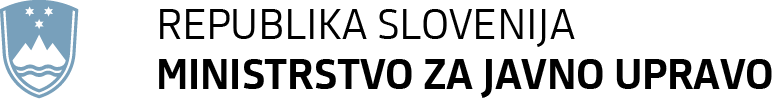 	T: 01 478 83 30	F: 01 478 83 31	E: gp.mju@gov.si	www.mju.gov.si Številka:  	1100-38/2022/33Datum:    	12. 4. 2022Zadeva:	     Obvestilo o neuspelem javnem natečaju	Obveščamo vas, da je bil javni natečaj za zasedbo prostega uradniškega delovnega mesta sekretar (šifra DM: 59534) v Ministrstvu za javno upravo, Direktoratu za javni sektor, Sektorju za plače v javnem sektorju, Oddelku za analitiko in javnost plač, ki je bil 11. 3. 2022 objavljen na osrednjem spletnem mestu državne uprave GOV.SI in Zavoda Republike Slovenije za zaposlovanje, neuspešno zaključen.Kandidati, ki so sodelovali v izbirnem postopku, imajo pravico do vpogleda v vsa gradiva izbirnega postopka.Kandidati lahko zaprosilo za vpogled v podatke izbirnega postopka, z navedbo številke zadeve, pošljejo na e-naslov: gp.mju@gov.si.S spoštovanjem,					Po pooblastilu, št. 1004-23/2021/15 z dne 14. 9. 2021					dr. Mitja Blaganje					namestnik generalnega sekretarja